Newark School of the Art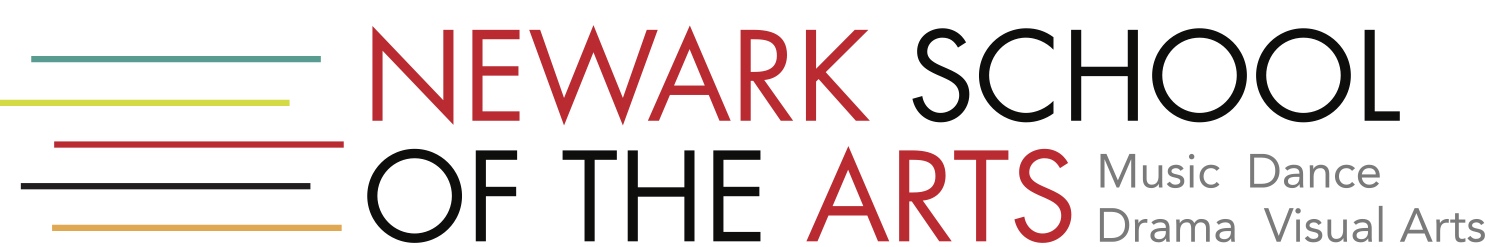 89 Lincoln ParkNewark, New Jersey 07102(973) 642-0133Fax (973) 622-2664Website: newarkschoolofthearts.org			Date _____________________________________________Student Name ____________________________________________________________ Age_______ Date of Birth________________ (If child) Parent Name____________________________________________________________________________________________Street Address_________________________________________________________________________ Apt._____________________City ______________________________________ County ______________________State ___________Zip Code_________________Telephone (      ) ____________________________ E-mail address_________________________________________________________School currently attending ________________________________________________________________    Grade__________________City ______________________________________County_______________________ State____________ Zip Code________________Registration ContractRegistration, Tuition and Supplies
Registration and service fees are paid annually for each school year.  Tuition is paid by semester, from September – January, and February – June.  Optional summer classes are billed separately.    The non-refundable registration fee is $65 per family, and/or $45 for seniors each school year.  Tuition will vary according to the courses selected.  If a student starts after the beginning of a semester the fee will be prorated depending on the number of remaining weeks.Tuition for each semester may be paid in full at the beginning of the fall and spring semesters or in a payment plan.  If a payment plan is elected, there is a non-refundable service fee of $50 per family for the school year.  Amounts due on a payment plan must be paid according to the due dates.  Students who are behind on payments will be temporarily suspended until the amount due is paid.  Payments for registration and other fees and tuition are payable by check, credit card or money order only.  There is a $25 discount for tuition paid in full by credit card.  Payments for music and/or art supplies and dance-wear must be made by check, credit card or money order at the time of purchase. Dance Costume fees must be paid in advance no later than April 1. Students with tuition balances will not be able to participate in recitals or receive costumes until tuition is paid in full.Refunds
There will be NO tuition refunds after the end of October for the fall semester, or the end of March for the spring semester.  Otherwise tuition refunds will be prorated based on the number of remaining weeks in the semester.  Registration and other fees are not refundable. Drop/Add/WithdrawalAny changes made to a schedule including withdrawal from classes MUST take place NO LATER than the fourth week of classes.  Student/parent MUST notify registrar IN WRITING before changes or withdrawal can be valid.  Failure to provide notification will result in a $ 100.00 penalty. 

Attendance
Students are expected to attend all registered classes, throughout the school year.  Teachers are expected to make up lessons they miss or there will be a refund or credit given for the missed time (theory, Solfege and ensemble classes excluded).  If a student is absent from a lesson they forfeit that lesson and are not entitled to a refund. If the student is absent more than 3 times, the school reserves the right to withdraw student from classes and give that lesson time away to another student. Students must arrive ON TIME for classes and lessons. Teachers Reserve the right not to admit late students into the classroom.  Please plan ahead.  Arrive early. 
Opportunities/ScholarshipsFor each student there will be opportunities to perform, exhibit and attend school events.  After two full semesters and on recommendation from teachers, private lesson students may audition for additional lesson time at no additional charge.  Tuition must be paid by the due date for scholarships to remain in effect.Financial AidLimited financial assistance is available for students who qualify under school guidelines.  Proof of need must be demonstrated.  See the registrar for more information. Tuition must be paid by the due date for financial aid to remain in effect.  Failure to make timely payments may result in loss of financial aid privileges for the remainder of the academic year.Publicity/Marketing
Newark School of the Arts uses student photos and video footage for marketing and publicity purposes, both electronically and in print. Please be aware that your signature on the back of your application verifies your permission to use your image for any purpose through any medium and in all media, and your agreement to release NSA, its sponsors and anyone working on their behalf, from any liability without limitation and in perpetuity. If the student is under 18, a parent or guardian must sign. If you do not want NSA to use your image, you must check the appropriate box on your application.Discrimination Statement/Accessibility
It is the policy of the School that in matters concerning the recruitment, selection, and admission of students, no person shall be discriminated against for reasons of race, creed, sex, sexual orientation, national origin, religion, and political affiliation, physical or socio-economic disadvantages.  *The school welcomes participation by individuals with disabilities.  In so far as possible, NSA will provide accommodations for individuals with disabilities.  The building is wheelchair accessible.  Upon request, course information will be provided for large print or alternative formats.  Special accommodations for events can be made with two weeks’ notice.Directions:Newark School of the Arts is easily accessible by major highways (New Jersey Turnpike, Garden State Parkway, Routes 21,22,and 280) Newark School of the Arts is a short distance from Newark Penn Station. Public Bus Transportation Bus numbers 13, 24, 27, 39, 62, & 70 all stop in the vicinity of 89 Lincoln Park._____________________________________________________________________                             _________________________________I understand and I agree with above policies.   Parent/Sponsor/Guardian Signature				   	DateParent Information SheetRegistration, Tuition and Supplies
Registration and service fees are paid annually for each school year.  Tuition is paid by semester, from September – January, and February – June.  Optional summer classes are billed separately.    The non-refundable registration fee is $65 per family, and/or $45 for seniors each school year.  Tuition will vary according to the courses selected.  If a student starts after the beginning of a semester the fee will be prorated depending on the number of remaining weeks. Tuition for each semester may be paid in full at the beginning of the fall and spring semesters or in a payment plan.  If a payment plan is elected, there is a non-refundable service fee of $50 per family for the school year.  Amounts due on a payment plan must be paid according to the due dates.  Students who are behind on payments will be temporarily suspended until the amount due is paid.  Payments for registration and other fees and tuition are payable by check, credit card or money order only.  There is a $25 discount for tuition paid in full by credit card.  Payments for music and/or art supplies and dance-wear must be made by check, credit card or money order at the time of purchase. Dance Costume fees must be paid in advance no later than April 1. Students with tuition balances will not be able to participate in recitals or receive costumes until tuition is paid in full.Refunds
There will be NO tuition refunds after the end of October for the fall semester, or the end of March for the spring semester.  Otherwise tuition refunds will be prorated based on the number of remaining weeks in the semester.  Registration and other fees are not refundable. Drop/Add/WithdrawalAny changes made to a schedule including withdrawal from classes MUST take place NO LATER than the fourth week of classes.  Student/parent MUST notify registrar IN WRITING before changes or withdrawal can be valid.  Failure to provide notification will result in a $ 100.00 penalty. 

Attendance
Students are expected to attend all registered classes, throughout the school year.  Teachers are expected to make up lessons they miss or there will be a refund or credit given for the missed time (theory, Solfege and ensemble classes excluded).  If a student is absent from a lesson they forfeit that lesson and are not entitled to a refund. If the student is absent more than 3 times, the school reserves the right to withdraw student from classes and give that lesson time away to another student. Students must arrive ON TIME for classes and lessons. Teachers Reserve the right not to admit late students into the classroom.  Please plan ahead.  Arrive early. 
Opportunities/ScholarshipsFor each student there will be opportunities to perform, exhibit and attend school events.  After two full semesters and on recommendation from teachers, private lesson students may audition for additional lesson time at no additional charge.  Tuition must be paid by the due date for scholarships to remain in effect.Financial AidLimited financial assistance is available for students who qualify under school guidelines.  Proof of need must be demonstrated.  See the registrar for more information. Tuition must be paid by the due date for financial aid to remain in effect. Failure to make timely payments may result in loss of financial aid privileges for the remainder of the academic year.Publicity/Marketing
Newark School of the Arts uses student photos and video footage for marketing and publicity purposes, both electronically and in print. Please be aware that your signature on the back of your application verifies your permission to use your image for any purpose through any medium and in all media, and your agreement to release NSA, its sponsors and anyone working on their behalf, from any liability without limitation and in perpetuity. If the student is under 18, a parent or guardian must sign. If you do not want NSA to use your image, you must check the appropriate box on your application.Discrimination Statement/Accessibility
It is the policy of the School that in matters concerning the recruitment, selection, and admission of students, no person shall be discriminated against for reasons of race, creed, sex, sexual orientation, national origin, religion, and political affiliation, physical or socio-economic disadvantages. *The school welcomes participation by individuals with disabilities.  In so far as possible, NSA will provide accommodations for individuals with disabilities.  The building is wheelchair accessible.  Upon request, course information will be provided for large print or alternative formats.  Special accommodations for events can be made with two weeks’ notice.Directions:Newark School of the Arts is easily accessible by major highways (New Jersey Turnpike, Garden State Parkway, Routes 21,22,and 280) Newark School of the Arts is a short distance from Newark Penn Station. Public Bus Transportation Bus numbers 13, 24, 27, 39, 62, & 70 all stop in the vicinity of 89 Lincoln Park.